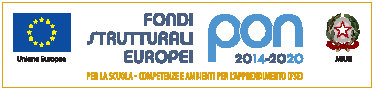 Allegato 1 Fondo Sociale EuropeoProgramma Operativo Nazionale 2014-2020Asse I – Istruzione – Fondo Sociale Europeo (FSE)DOMANDA DI PARTECIPAZIONEMANIFESTAZIONE DI INTERESSEAl Dirigente Scolastico Istituto Istruzione Superiore “M. Curie”Via Togliatti, 5Savignano R.ne (FC)fois001002@istruzione.itIl/la sottoscritto/a ____________________________________nato a _______________________ ( ____) il _______________residente a _____________( ___) via ____________________________n. _____titolare/legale rappresentante dell’ Ente:_______________________________________ con sede nel comune di _____________________________________ (_____) in via / piazza______________________________________________________ n. _____cap ___________, codice fiscale _____________________________, partita iva ______________________________________ tel. ________________________ email _______________________________________________________ Consapevole delle sanzioni penali, nel caso di dichiarazioni non veritiere e falsità negli atti, ai sensi e per gli effetti di cui all’ art.47 del D.P.R. 28/12/2000 n. 445, DICHIARAAi fini dell'acquisizione di manifestazione di interesse da parte delle istituzioni scolastiche ed educative per l'individuazione di proposte progettuali relative agli Avvisi Pubblici:Fondi Strutturali Europei – Programma Operativo Nazionale “Per la scuola, competenze e ambienti per l’apprendimento” 2014-2020 –  Asse I – Istruzione – Fondo Sociale Europeo (FSE):Obiettivo Specifico 10.2 - Azione 10.2.5Avviso pubblico per il potenziamento dell’educazione al patrimonio culturale, artistico, paesaggisticoProt. n. AOODGEFID/00004427 del 02/05/ 2017CHEl’Ente rappresentato Non si trova in situazione di incapacità di contrarre con la Pubblica Amministrazione; Impiega risorse professionali idonee a prestare servizio a contatto con i minori; È in regola con gli obblighi contributivi e fiscali; È interessato a stipulare con l’Istituto Istruzione Superiore “M. Curie” di Savignano sul R.ne, un accordo di partenariato per la candidatura e la realizzazione delle attività sopra selezionate. PROPONELa propria collaborazione con codesta istituzione Scolastica nella stesura del progetto selezionato.ALLEGACopia del documento di riconoscimento in corso di validità del soggetto che sottoscrive la dichiarazione Autorizzaper sé, per l’Ente e in nome delle persone proposte, il trattamento dei dati resi alla scuola nell’ambito e per le finalità del procedimento e in ottemperanza a specifiche disposizioni normative. Data, _________________ Firma _________________________